ПОСТАНОВЛЕНИЕ08.12.2016                                                                                         № 18/21О внесении изменений в Положение об оплате труда работников муниципальных бюджетных, казенных образовательных организаций и иных учреждений, подведомственных управлению образования Администрации муниципального образования «Город Глазов», утвержденное постановлением Администрации города Глазова от 19 сентября 2013 года № 18/27	В соответствии с Трудовым кодексом РФ, постановлением Правительства Удмуртской Республики от 18 января 2016 года № 1 «О внесении изменений в постановление Правительства Удмуртской Республики от 15 июля 2013 года № 315 «Об утверждении Положения об оплате труда работников государственных учреждений, подведомственных Министерству образования и науки Удмуртской Республики», руководствуясь Уставом муниципального образования «Город Глазов»,ПОСТАНОВЛЯЮ:	1. Внести в Положение об оплате труда работников муниципальных бюджетных, казенных образовательных организаций и иных учреждений, подведомственных управлению образования Администрации муниципального образования «Город Глазов», утвержденное постановлением Администрации города Глазова от 19 сентября 2013 года № 18/27 (далее - Положение) следующие изменения:1.1. В подпункте 3) пункта 2 части 1 раздела II слова «образовательных организаций для детей сирот» заменить словами «организаций для детей-сирот»;в подпункте 3) пункта 72 раздела III слова «образовательной организации для детей сирот» заменить словами «организации для детей-сирот».2. Настоящее постановление вступает в силу с момента подписания и распространяется на правоотношения, возникшие с 1 января 2016 года.3. Контроль за исполнением настоящего постановления возложить на заместителя Главы Администрации города Глазова по социальной политике О.В. Станкевич.Глава города Глазова 								О.Н. БекмеметьевАдминистрация муниципального образования «Город Глазов» (Администрация города Глазова)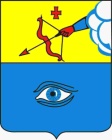  «Глазкар» муниципал кылдытэтлэн Администрациез(Глазкарлэн Администрациез)